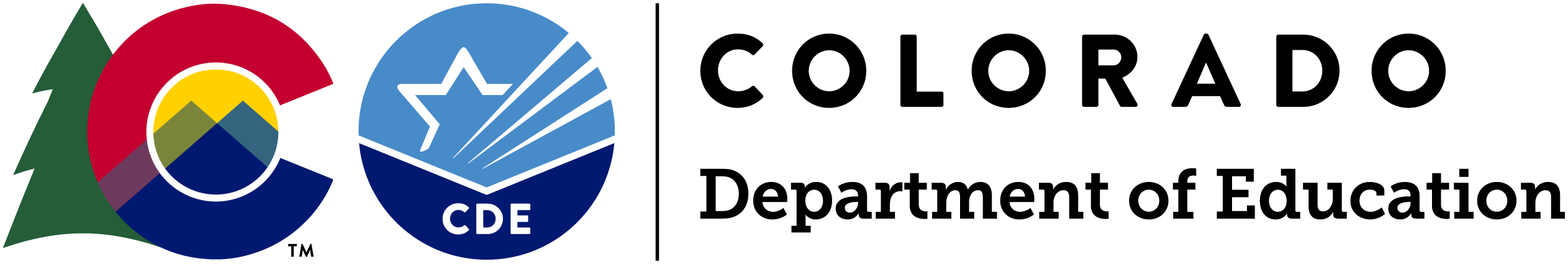 Monitoring Overview Presentation  Questions & AnswersQ1. Are we going to get this presentation?A: Yes, the presentation recording will be available on the website.Q2: What timeframe are we looking at auditing or submitting the information on - what fiscal periods? A:  This will apply to any ESSER funds that have been spent (I, II, III). So, looking at 19-20 or 20-21. Q3: What is the money has not been spent prior to 12/31?A: We will only look at the money spent in 19-20 or 20-21.Q4: If we upload now...will we have to upload the same indicator information after our next audit?A: Great question! I think we need to discuss as a team as we want to ensure we are reviewing relevant information. Q5: My letter states that we identified to participate in monitoring activities during the 2021-2022 school year for programs funded through ESSER, but we are being “monitored” on 19/20 and 20/21??A: Yes, because your monitoring year is the 21-22 year. You may not have all the funds spent or that evidence before December 31st. ESSER funds could be backdated for March 13, 2020 which is in the 19-20 school year. That is fine if you don’t have any expenditures in 19-20, it won’t be included.Q6: We have only used ESSER I funds to this point. ESSER II, and ESSER III funds have not been budgeted as of yet, planning for these will begin this month. Does that mean we are only monitored for the ESSER I?A: We can only monitor on money that has been allocated and spent. Q7: Where will this be posted?A: This presentation will be posted to the Monitoring website on a training specific page. Q8: As far as indirect money. What back up do you want for that?A: Indirect cost plan or methodology. It is only the supporting documentation on how you calculated the indirect cost. Q9: Do you have an idea of when the trainings for evidence types will be?A: We will have trainings in the next couple of weeks. Around late August, September, October. 